ΕΜΠΙΣΤΕΥΤΙΚΗ ΣΥΣΤΑΤΙΚΗ ΕΠΙΣΤΟΛΗΠΡΟΣ ΤΟΝ ΥΠΟΨΗΦΙΟ: Τα σχόλια πάνω σ' αυτό το έντυπο θα χρησιμοποιηθούν στη διαδικασία επιλογής σας. Δεν θα λάβετε γνώση των πληροφοριών του εντύπου αυτού ή άλλων επιστολών που έχουν γραφτεί για σας. Αφού συμπληρωθούν τα στοιχεία του υποψήφιου να δοθεί στον συντάκτη της συστατικής επιστολής.ΕΠΩΝΥΜΟ: _____________________________    ΟΝΟΜΑ: ___________________________ΔΙΕΥΘΥΝΣΗ:__________________________________________________________________		ΟΔΟΣ			ΑΡΙΘΜΟΣ	Τ.Κ.	                 ΠΟΛΗΥΠΟΓΡΑΦΗ ΥΠΟΨΗΦΙΟΥ__________________________ ΗΜΕΡΟΜΗΝΙΑ________ΠΡΟΣ ΤΟ ΠΡΟΣΩΠΟ ΠΟΥ ΣΥΣΤΗΝΕΙ ΤΟΝ ΥΠΟΨΗΦΙΟ: Ο υποψήφιος κάνει αίτηση για εισαγωγή στο Πρόγραμμα Μεταπτυχιακών Σπουδών ΕΠΙΣΤΗΜΗ ΚΑΙ ΤΕΧΝΟΛΟΓΙΕΣ ΥΔΡΟΓΟΝΟΥ του ΠΑΝΕΠΙΣΤΗΜΙΟΥ ΔΥΤΙΚΗΣ ΜΑΚΕΔΟΝΙΑΣ και έχει ζητήσει να συμπεριληφθεί η συστατική σας επιστολή στην αξιολόγηση και στη διαδικασία επιλογής. Η βοήθειά σας, απαντώντας στις παρακάτω ερωτήσεις, θα είναι χρήσιμη.1. Πόσο καιρό γνωρίζετε τον υποψήφιο και με ποια ιδιότητα;   ___________________________________________________________________________   ___________________________________________________________________________2. Ποια χαρακτηριστικά γνωρίσματα του υποψηφίου θεωρείτε ότι είναι τα προσόντα και οι ικανότητές του;__________________________________________________________________________________________________________________________________________________________3. Ποια χαρακτηριστικά γνωρίσματα του υποψηφίου θεωρείτε ότι είναι οι αδυναμίες του;__________________________________________________________________________________________________________________________________________________________4. Πόσο προσεκτικά έχει σκεφτεί ο υποψήφιος τις μεταπτυχιακές σπουδές και την μετέπειτα σταδιοδρομία του;__________________________________________________________________________________________________________________________________________________________5. Συμπληρώστε οποιαδήποτε πρόσθετα σχόλια, που νομίζετε ότι θα ήταν χρήσιμα για την εκτίμηση των δυνατοτήτων του υποψηφίου να ολοκληρώσει με επιτυχία τις μεταπτυχιακές σπουδές.____________________________________________________________________________________________________________________________________________________________Αξιολογείστε τον υποψήφιο από την άποψη των παρακάτω χαρακτηριστικών / ικανοτήτων  σύμφωνα με την διαβάθμιση που ακολουθεί:Ικανότητες / Χαρακτηριστικά  Εξαιρετικός   Πολύ Καλός   Καλός   Μέτριος     Ανεπαρκής     ΆγνωστοΔημιουργικότητα – Φαντασία						Αίσθηση Υπευθυνότητας						Συνολική εκτίμηση της καταλληλότηταςτου υποψηφίου για μεταπ/κές σπουδές 						Αυτοπεποίθηση						  Ικανότητα να συνεργάζεται με άλλους						Ικανότητα να εργάζεται ανεξάρτητα						   Ικανότητα γραπτού λόγου						Ικανότητα  προφορικού λόγου						Πνευματική ικανότητα						Οργανωτική ικανότητα						Επαγγελματική ικανότητα						Συμπεριφορά προς τρίτους						Προθυμία αναλήψεως Πρωτοβουλιών						Εργατικότητα						Συνιστάτε τον υποψήφιο για Μεταπτυχιακές / Διδακτορικές Σπουδές: Ανεπιφύλακτα  Με επιφύλαξη    Απλώς συστήνω Δεν συνιστώΟνοματεπώνυμο__________________________________________________Θέση / Τίτλος_____________________________________________________Πανεπιστήμιο/Επιχείρηση__________________________________________Διεύθυνση_______________________________________________________οδοσ                                  	Αριθμός           	   Τ.Κ.                	ΠόληΤηλέφωνο_______________________________________________________Υπογραφή________________________________ Ημερομηνία____________Ευχαριστούμε για το χρόνο που διαθέσατε για να συμπληρώσετε αυτή τη συστατική επιστολή. Αν υπάρχει σφραγίδα θα ήταν καλύτερα να σφραγίσετε αυτή την επιστολή.  Αλλιώς εσωκλείστε την κάρτα σας. 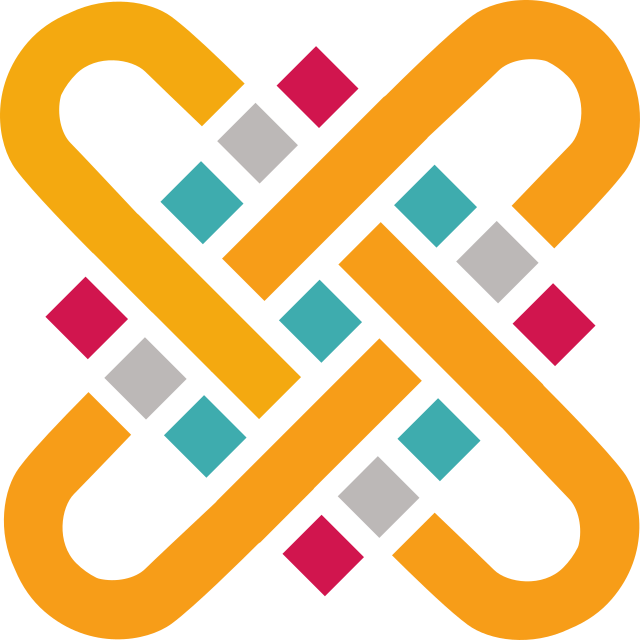 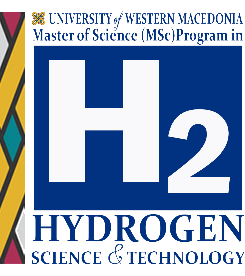 ΠΑΝΕΠΙΣΤΗΜΙΟ ΔΥΤΙΚΗΣ ΜΑΚΕΔΟΝΙΑΣΠΟΛΥΤΕΧΝΙΚΗ ΣΧΟΛΗΔΙΑΤΜΗΜΑΤΙΚΟ ΠΡΟΓΡΑΜΜΑ ΜΕΤΑΠΤΥΧΙΑΚΩΝ ΣΠΟΥΔΩΝ«ΕΠΙΣΤΗΜΗ ΚΑΙ ΤΕΧΝΟΛΟΓΙΕΣ ΥΔΡΟΓΟΝΟΥ»